GP Specialty Training ChelmsfordSpring Term 2017PROGRAMME DIRECTORS: SAADET LAUBLE, BASSEY OKON & SUNIL GUPTASponsor 1.00 - 2.00DateSession 12.00 - 3.15Session 23.30 - 4.45Rooms & CSA / AKT DatesHot BuffetNo Sponsor11th JanWelcome Session  Registrar Session Urinary Incontinence 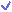 M Kabir GastroDr Sunil GuptaLT1Hot Buffet PlacesettingVivean/WagstaffMarisa Jaggan18th JanCancer Management   Early Diagnosis / NICE GuidanceDr Sara Astbury (GP)OOH  Telephone Triage Dr Ike AdiukwuLT1Franca WalkerBayer25th JanOral Antiplatelets Dr Rohan Jagesthesan ENT Common Problems Dr Amy Teare LT11st Feb Half Term / GP Trainer Day 1st Feb Half Term / GP Trainer Day 1st Feb Half Term / GP Trainer Day 1st Feb Half Term / GP Trainer Day 1st Feb Half Term / GP Trainer Day Franca WalkerBayer 8th FebElderly Care Parkinsons DiseaseDr A Qureshi CQC Inspections  Dr Sally Dilley (GP)LT115th Feb Half Term15th Feb Half Term15th Feb Half Term15th Feb Half Term15th Feb Half Term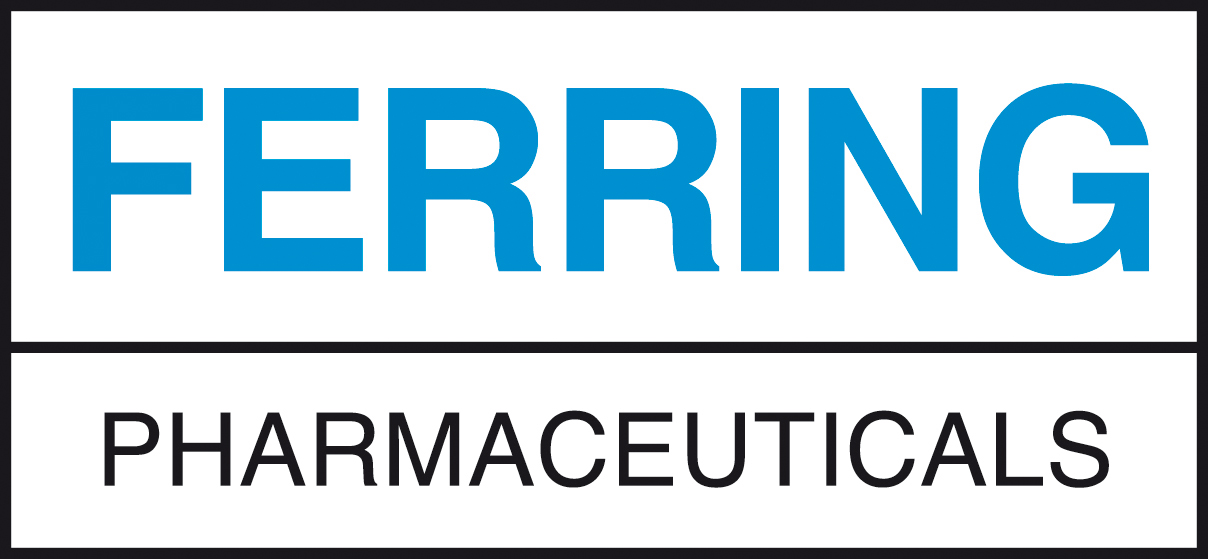 Virral Shah is sponsoring Hot Buffet Lunch22nd FebSexual HealthHIV Dr Dwight Coelho Registrar Session Marium HossainManagement of Asthma in GPLT1Foday KajueConsilientHealthHot Buffet lunch1st MarchResilience Dr Emma StephensCONTRACEPTIVES   Soumya LankaLT1Matthew Vinter8th MarchHolistic Assessment of the EOL PatientDr Rupa Gupta Psychiatric Emergencies in the Community and Role of GP Dr Anthony Akenzua LT2NO KITCHEN/ NO CONCOURSENO SPONSOR 15th MarchRegistrar Session wJery Abbas TBCNew Baby Check  Dr Rasheed  Aziz (GP)LT1AKT – 26th April 1722nd MarchSimulation Session for ST3’sSimulation Session for ST3’sARUVivean Wagstaff  /Marisa Jaggan22nd MarchENT -  Dizziness Mr Paul ChatrathRegistrar Forum Olga RipponTEACHING WILL COMMENCE ON 19th April 2017Email: jennifer.mock@meht.nhs.uk         = agreed        W  = waiting response     X  = not contacted TEACHING WILL COMMENCE ON 19th April 2017Email: jennifer.mock@meht.nhs.uk         = agreed        W  = waiting response     X  = not contacted TEACHING WILL COMMENCE ON 19th April 2017Email: jennifer.mock@meht.nhs.uk         = agreed        W  = waiting response     X  = not contacted TEACHING WILL COMMENCE ON 19th April 2017Email: jennifer.mock@meht.nhs.uk         = agreed        W  = waiting response     X  = not contacted TEACHING WILL COMMENCE ON 19th April 2017Email: jennifer.mock@meht.nhs.uk         = agreed        W  = waiting response     X  = not contacted 